ГККП Я/С № 102 г. ПАВЛОДАР2014 г.КОНСПЕКТ ОТКРЫТОГО ЗАНЯТИЯ ПО ИЗОДЕЯТЕЛЬНОСТИ В ПОДГОТОВИТЕЛЬНОЙ «Б» ГРУППЕТЕМА: «ЦВЕТНЫЕ ПАУТИНКИ»ПОДГОТОВИЛА И ПРОВЕЛА ВОСПИТАТЕЛЬ: ЛЕЛЬ ТАТЬЯНА  АЛЕКСАНДРОВНАОбразовательная область: творчествоРаздел: лепкаТема: «Цветные паутинки»Цель: выполнение техники плетения пластилином.Задачи: 1. Учить выполнять поделку из пластилиновых жгутиков в технике плетения, располагая их в определенном порядке.2. Закреплять умение рисовать несложный сюжет нетрадиционным способом: рисование линейкой.3. Развивать творческие способности, воображение, мелкую моторику.4. Воспитывать чувство сопереживания, умение доводить начатое до конца.Билингвальный  компонент: паук -  ɵрмекше, пластилин - ермеқсаз,линейка - сызғыш, красный - қызыл, желтый-сары,зеленый- жасыл  Словарная работа: паутина, плетение.Оборудование: Картинки с изображением насекомых, пауков, паутины. Шляпы думания: белая, зеленая, красная.Наглядные схемы последовательности выполнения рисования и лепки.Раздаточный материал: бумага для рисования, гуашь, линейки, бумажные салфеткипластилиновые жгутики, доски для лепки, картон для выкладывания поделки с нанесенным контурным рисунком паутинки. Ожидаемый результат: Воспроизводит: приемы лепки (плетение) и нетрадиционное рисование с помощью линейки   Понимает: способы выполнения при помощи нетрадиционных способов работыПрименяет: полученные навыки в лепке и рисования в игре и индивидуальной работе, дизайне предметовПриложение № 1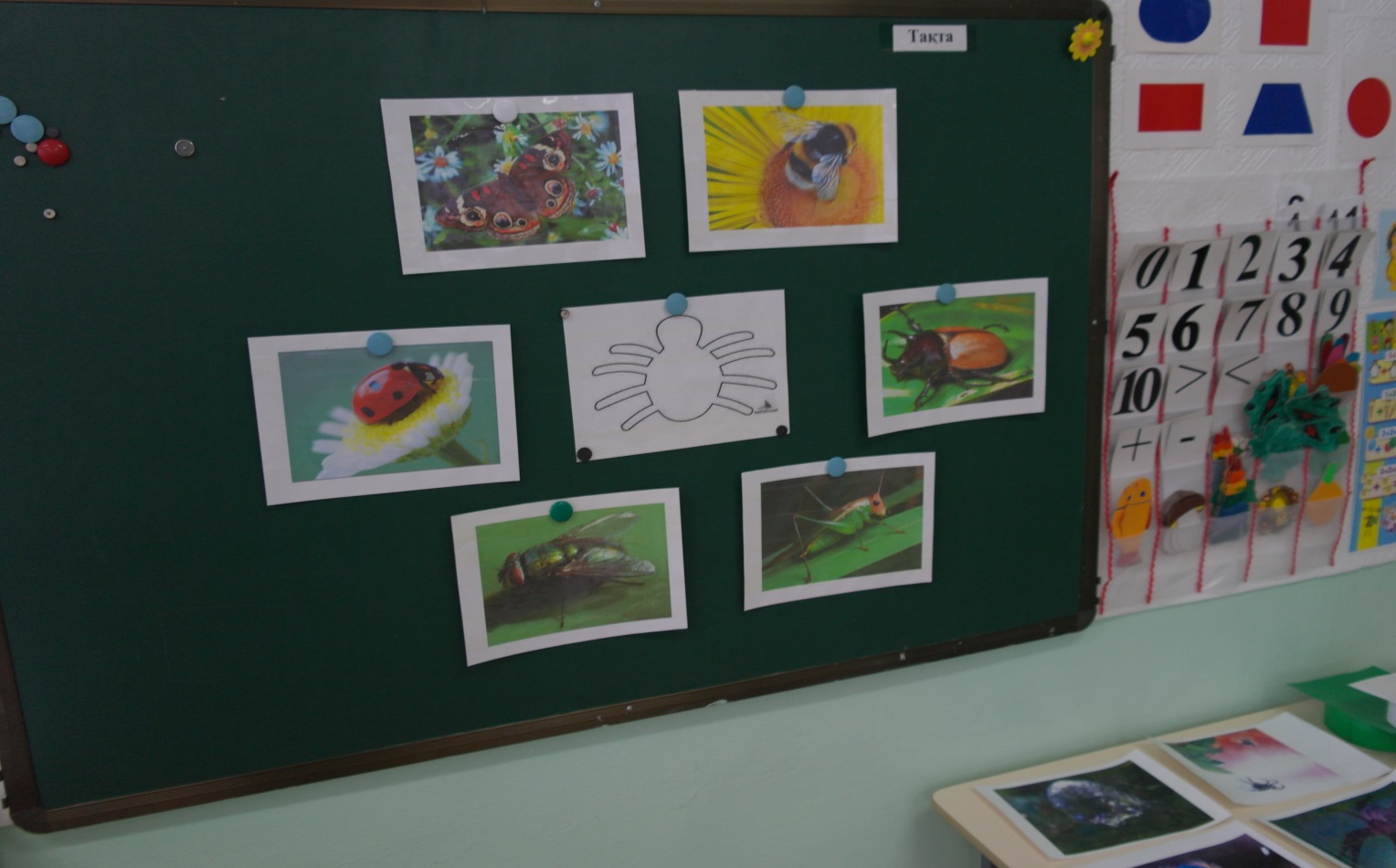 Приложение 2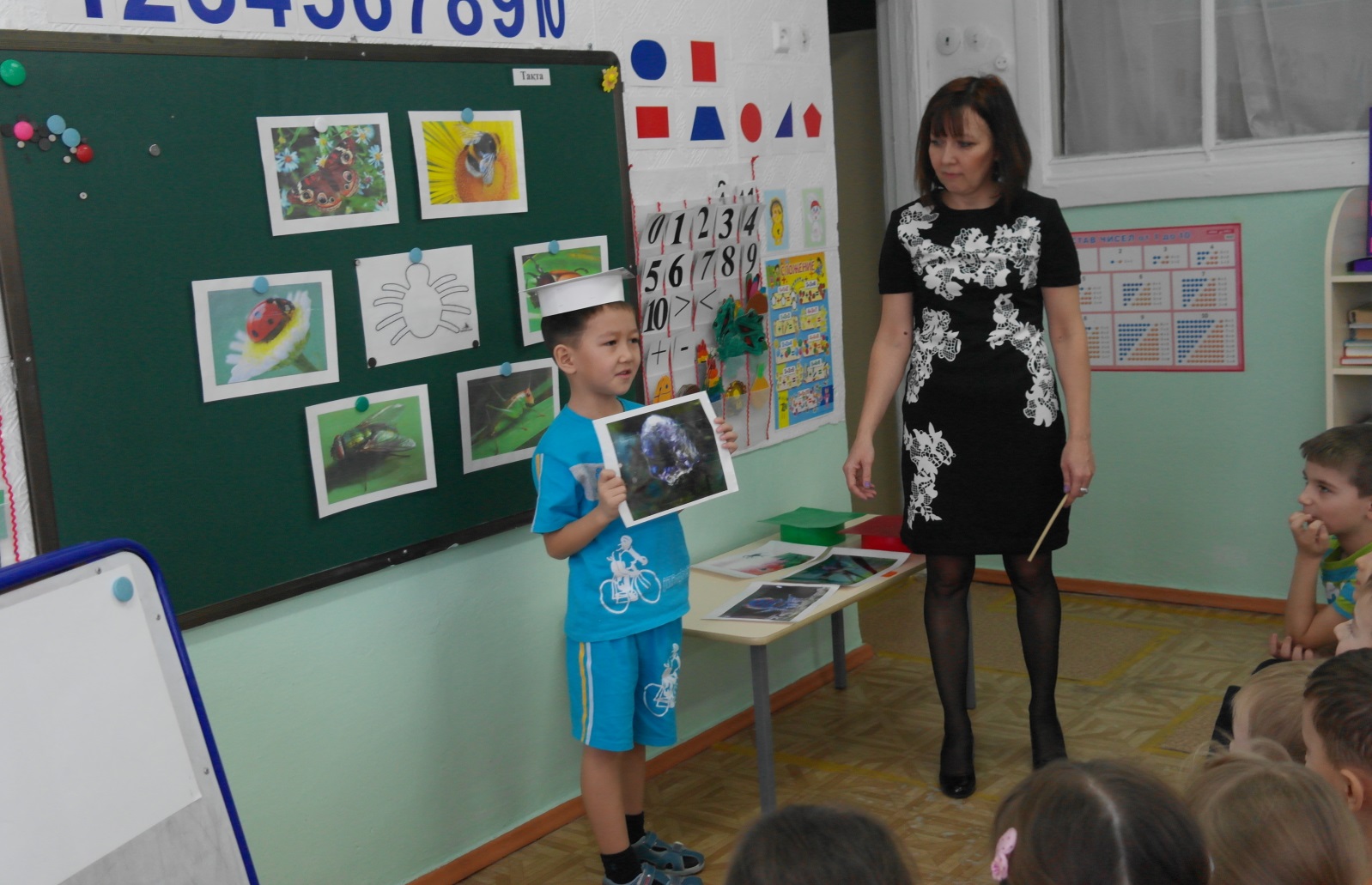 Приложение № 3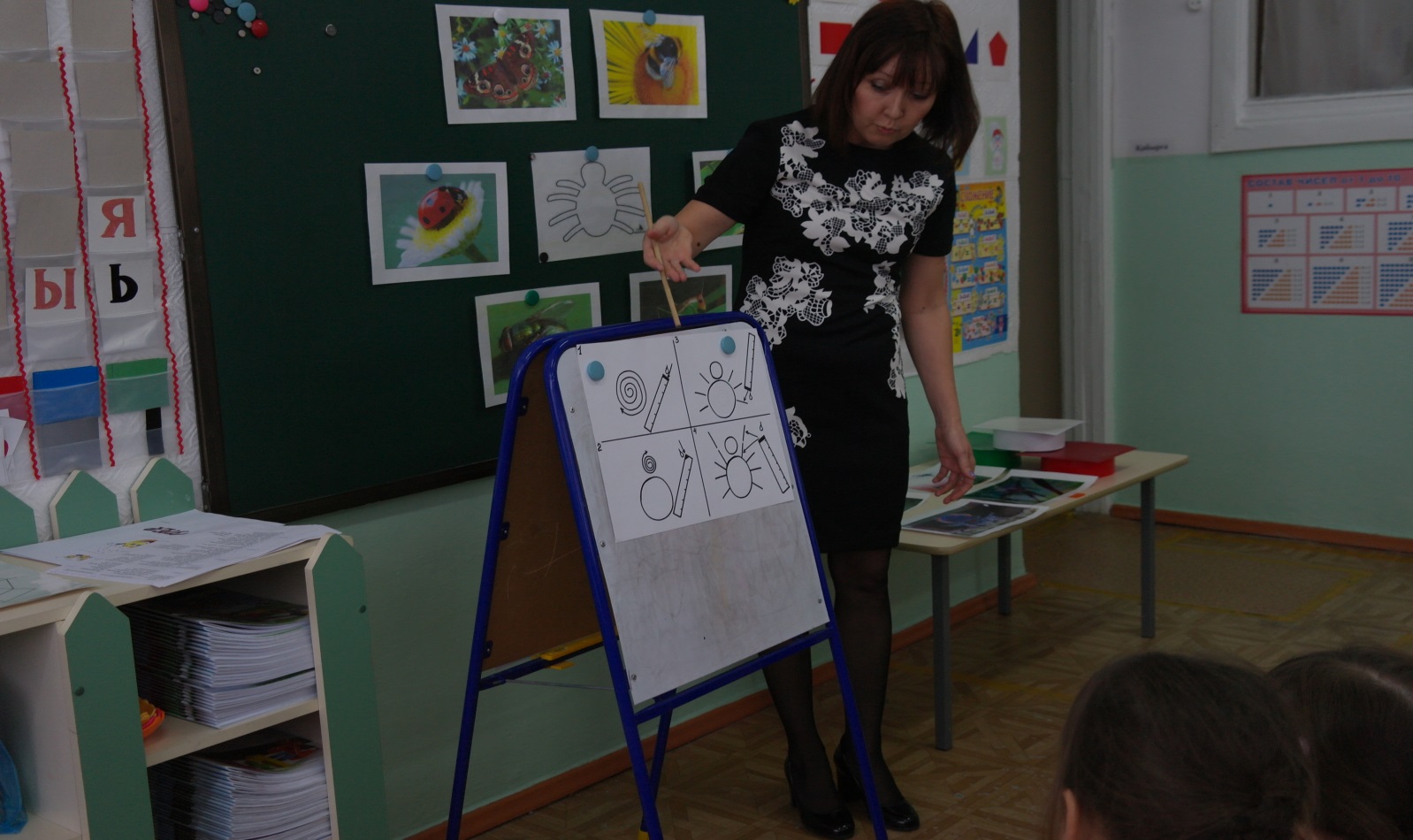 Приложение № 4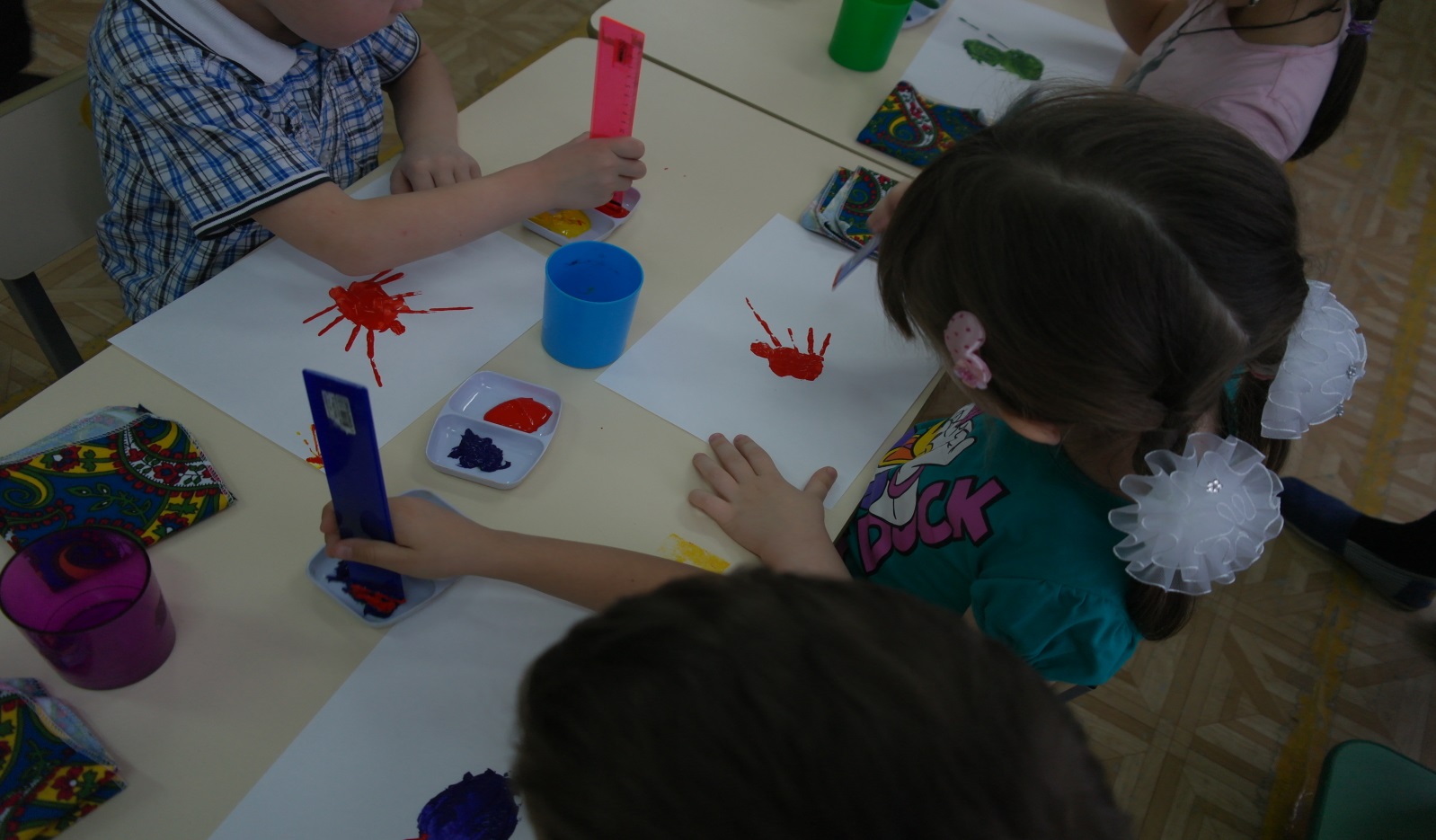 Приложение 5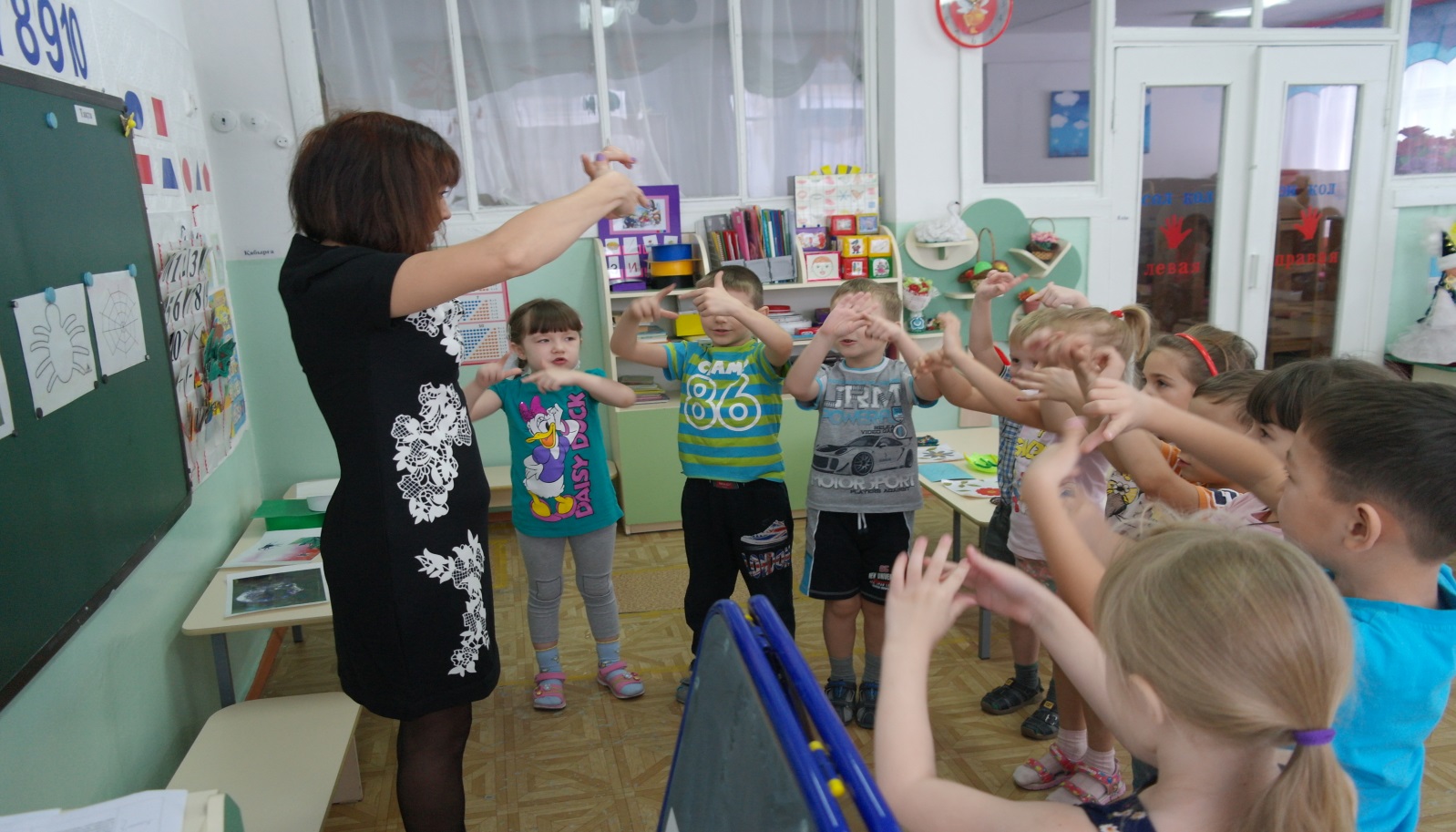 Приложение 6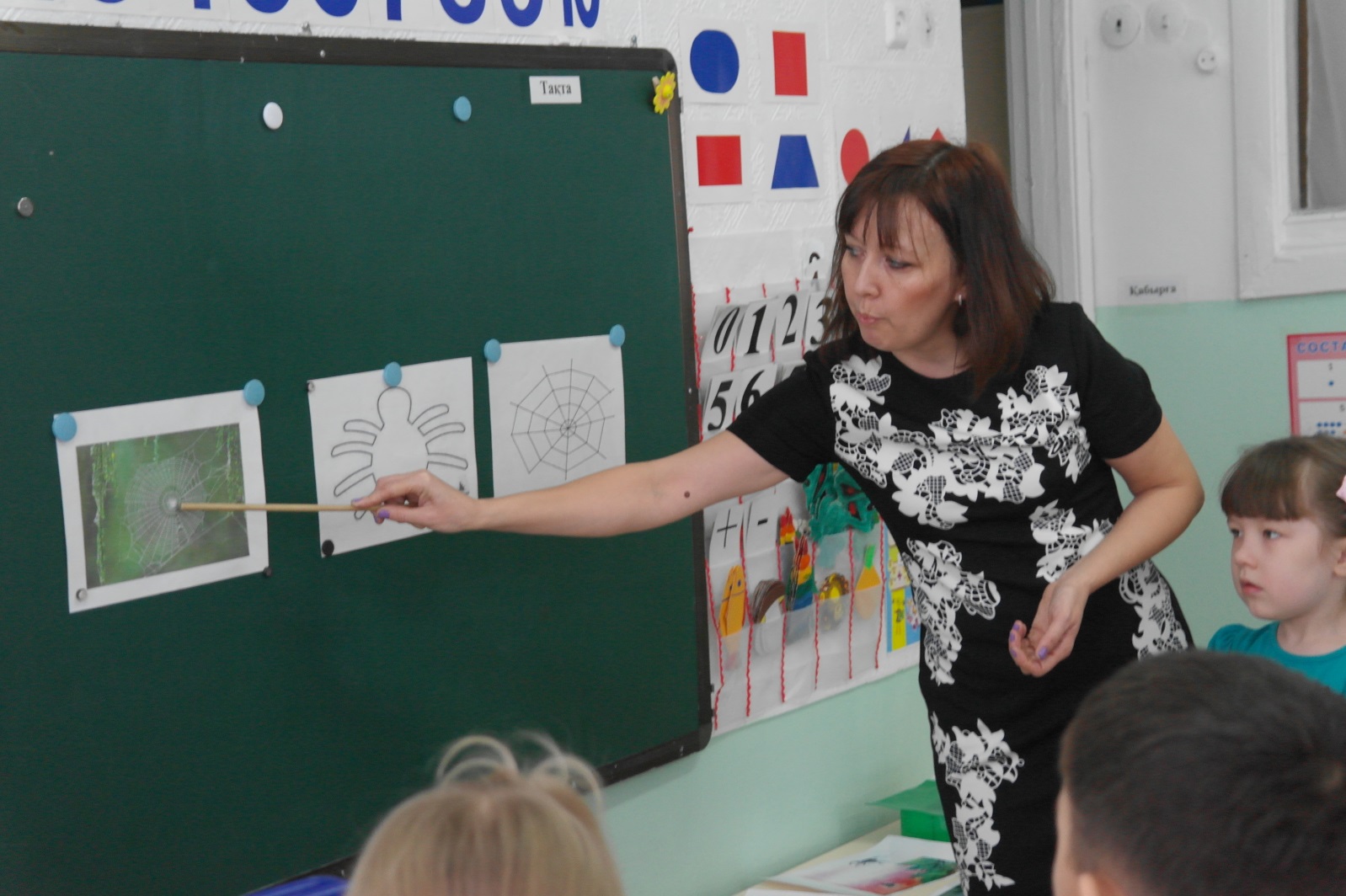 Приложение 7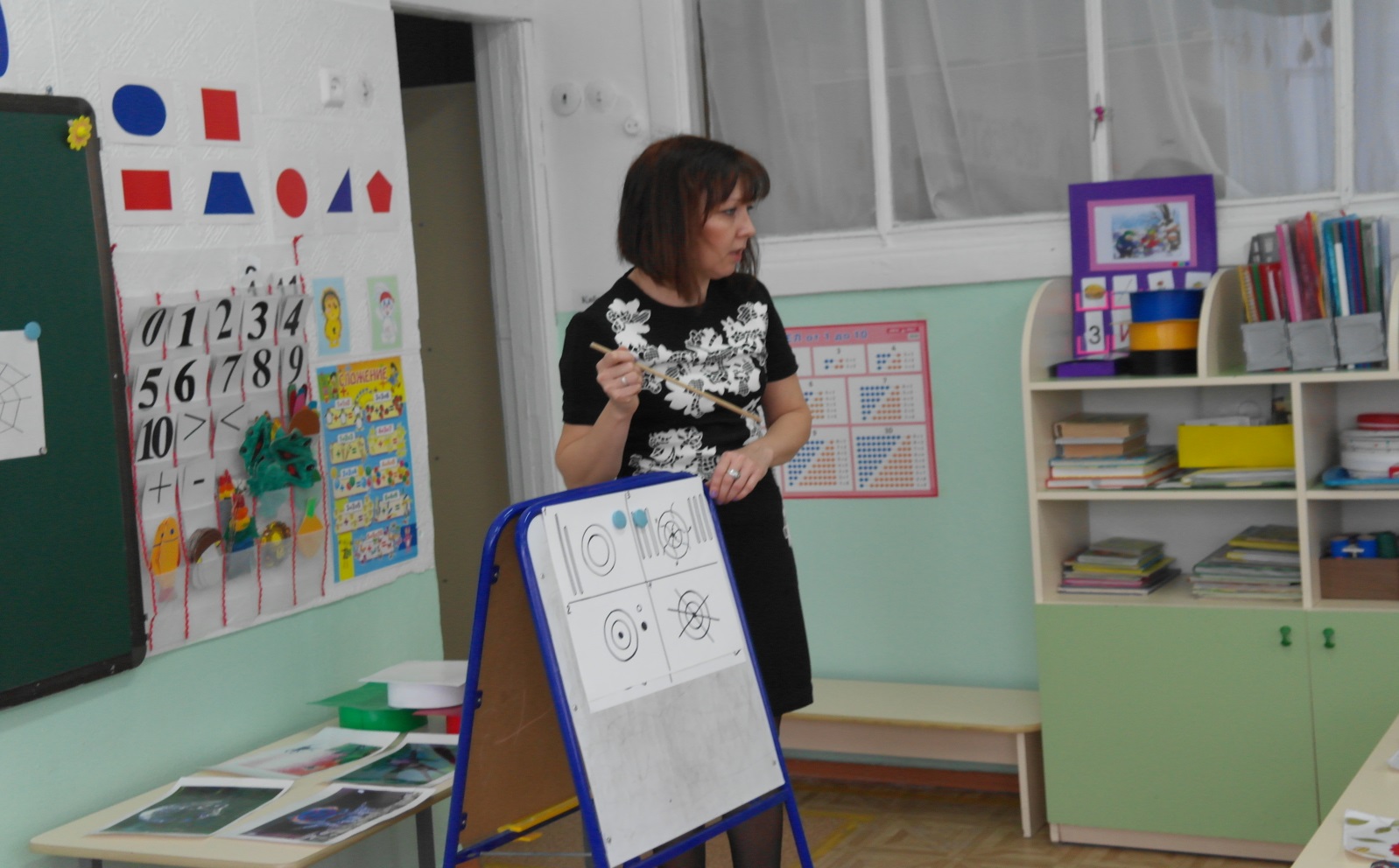 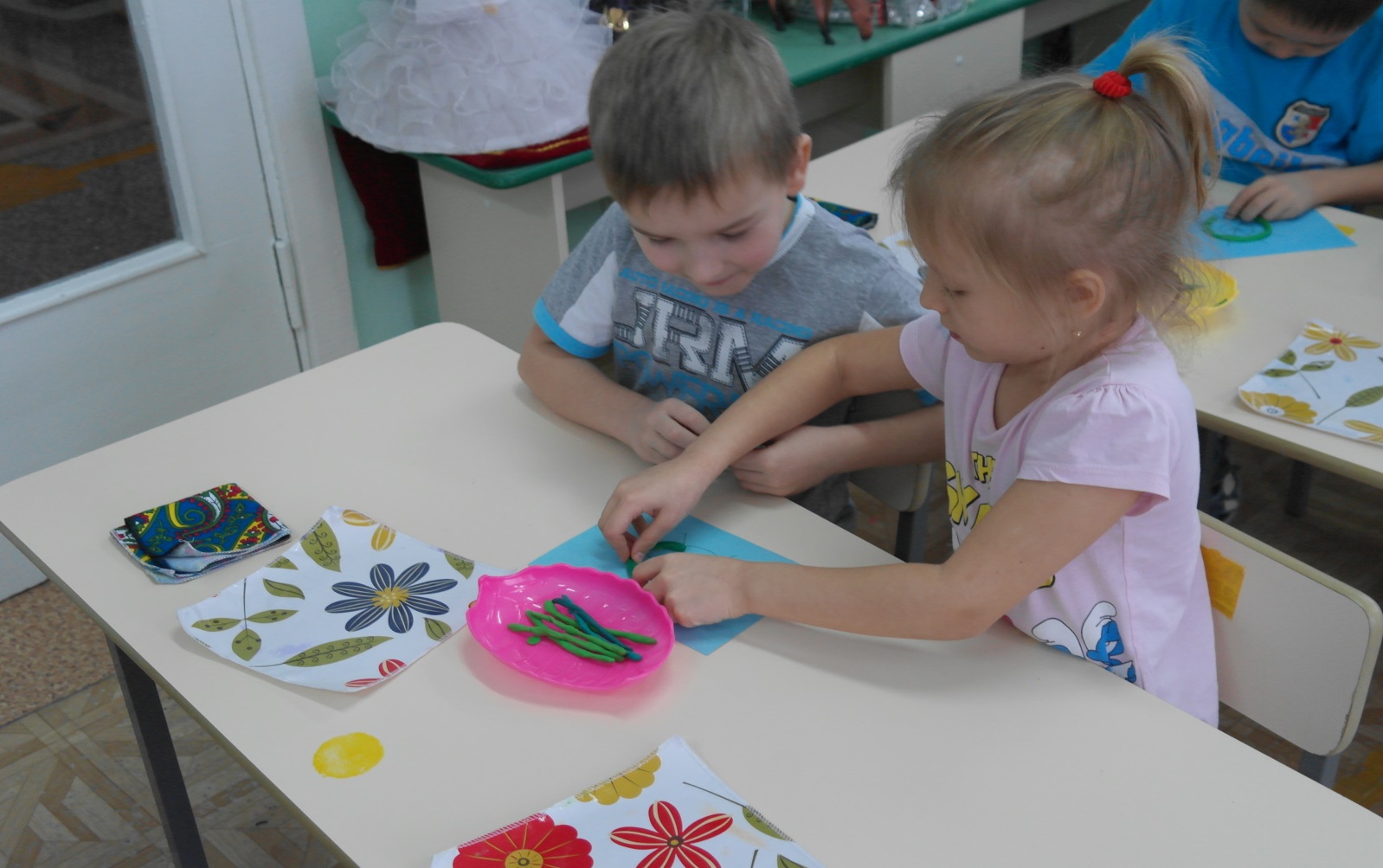 Приложение 8, 9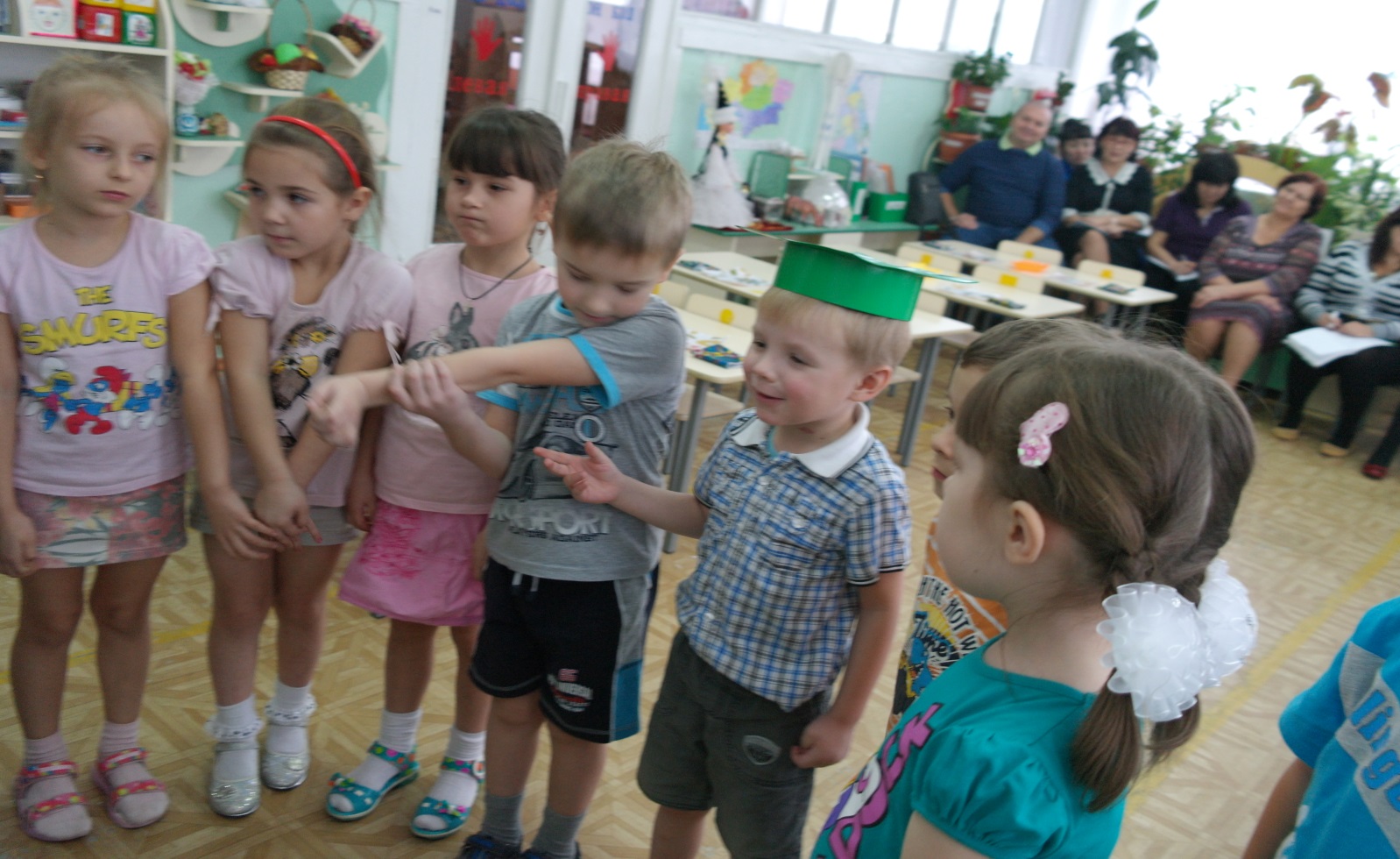 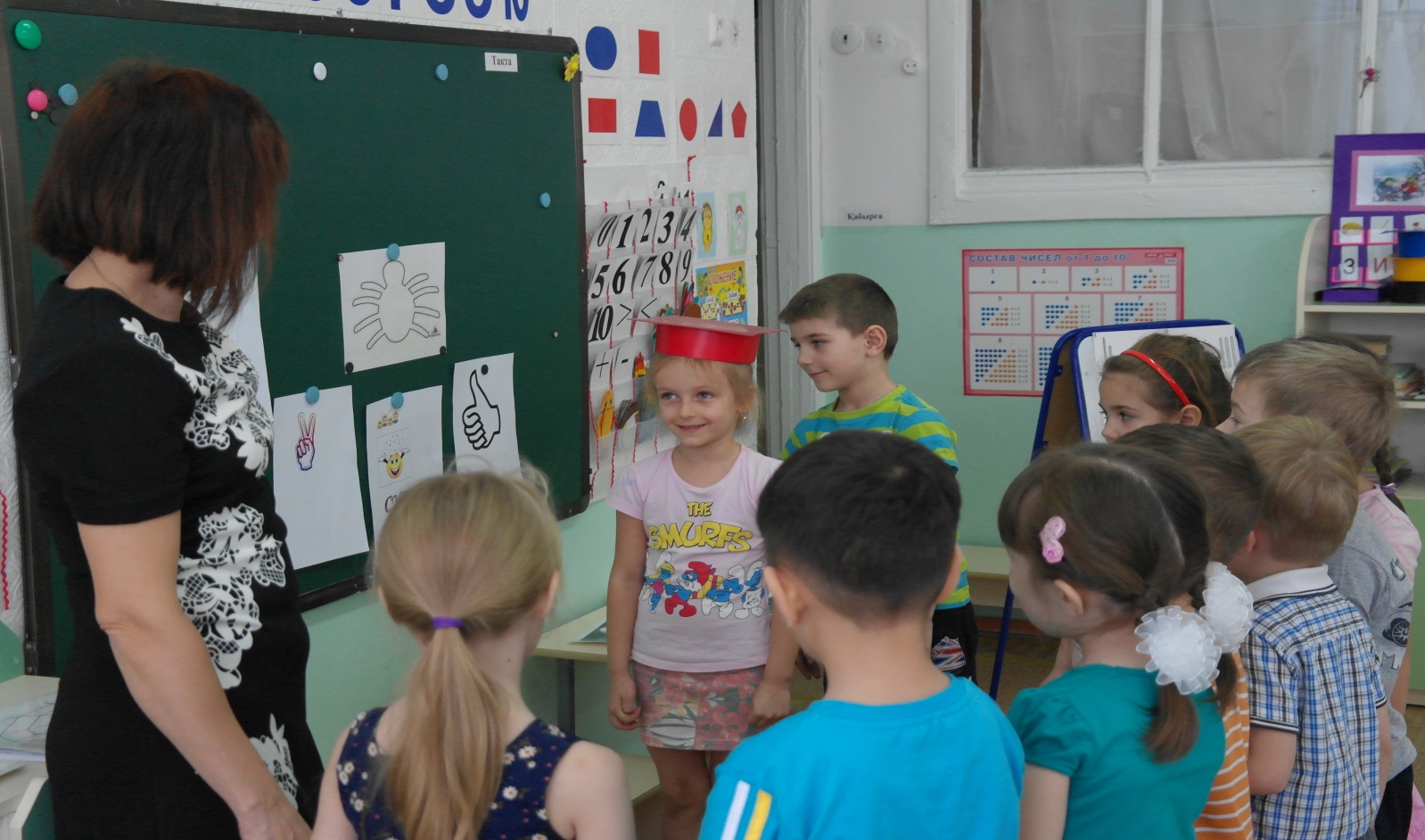 ПППППП Приложенеи ЭТАПЫ ДЕЯТЕЛЬНОСТИДЕЙСТВИЯ ВОСПИТАТЕЛЯДЕЯТЕЛЬНОСТЬ ДЕТЕЙМотивационно - побудительный1.Приглашение детей в галерею портретов. Предлагаю рассмотреть все портреты и сказать, что необычное заметили среди них.Рассматривают цветные изображения насекомых, замечают контурный рисунок паука, называют его.Приложение № 1Организационно-поисковый1. -Что мы знаем о пауках?     -Какие они бывают? Белая шляпа информации нам поможет ответить на эти вопросы.2. Приглашаю пройти в творческую мастерскую и нарисовать портрет паучка необычным способом: линейкой. Вывешиваю наглядную схему последовательности рисования и коротко напоминаю о правилах. Помогаю детям во время рисования. (Музыкальное сопровождение)3.Физминутка -  песенка. - Лезет к нам на крышу смелый паучок.Маленькие ножки – тысяча топ-топ.Если солнце светит или дождь идет, Лезет к нам на крышу отважный паучок. (2 раза). Второй раз с ускорением темпа4. – Мы с вами не сказали о том, что лучше всего умеет делать любой паук - это паутина. А как он ее делает? (плетет). Вывешиваю картинки с изображением паутины.5.Снова приглашаю в мастерскую творчества. В прошлый раз это была мастерская художников, а сейчас это будет мастерская скульпторов. Значит, вы будете не рисовать, а …..(лепить).Для ваших цветных паучков разноцветные  паутинки. Вместо нитей у вас будут пластилиновые жгутики, которые вы делали на прошлом занятии. Для того чтобы  работа у вас шла дружно, выполнять вы ее будете парами. (Музыкальное сопровождение) 6. Приглашаю детей пройти на свои места и напоминаю правила при работе с пластилином. Помогаю при выполнении поделки. Надевают шляпу и говорят о пауках:  пауке-водолазе, летчике, бегуне, павлине.Приложение № 2Рассматривают и запоминают схему, повторяют правила, выполняют рисунок.Приложение № 3, 4Движения со словами знакомой песенки синхронно с воспитателем.Приложение № 5Отвечают, рассматривают картинки.  Приложение № 6Рассаживаются парами за столы, выполняют поделку на подготовленных картонках с нанесенным контуром паутины.Приложение № 7Рефлексивно-корригирующийСегодня вы много трудились в своих творческих мастерских. Предлагаю вспомнить, чем занимались сегодня. Поможет зеленая шляпа творчества.Выразить свои эмоции нам поможет красная шляпа эмоций и символы настроения. Благодарю за интересное занятие.Надевают шляпу  и называют этапы деятельности на занятии.Надевают шляпу и выражают свое настроение с помощью символов, расположенных доске.Приложение № 8, 9